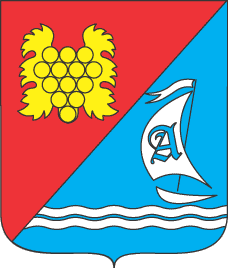 МЕСТНАЯ АДМИНИСТРАЦИЯАНДРЕЕВСКОГО МУНИЦИПАЛЬНОГО ОКРУГАПОСТАНОВЛЕНИЕ№ 05-АОб утверждении карты коррупционных рисков 
местной администрации Андреевского муниципального округаВ целях реализации Федерального закона от 25.12.2008г. № 273-ФЗ 
«О противодействии коррупции», повышения эффективности работы по минимизации коррупционных рисков и своевременному выявлению, и нейтрализации различных форм коррупционных проявлений в местной администрации Андреевского муниципального округа:ПОСТАНОВЛЯЕТ:Утвердить прилагаемую карту коррупционных рисков местной администрации Андреевского муниципального округа.Настоящее постановление подлежит официальному опубликованию на официальном сайте внутригородского муниципального образования города Севастополя – Андреевского муниципального округа в информационно-телекоммуникационной сети «Интернет».Настоящее постановление вступает в силу с момента его официального опубликования.Контроль за выполнением настоящего постановления возложить на заместителя главы местной администрации Андреевского муниципального округа Ярошенко Л.Н.Глава ВМО Андреевского МО,исполняющий полномочия председателя СоветаГлава местной администрации	П.Н.СысуевУТВЕРЖДЕНАпостановлением местной администрации Андреевского муниципального округа 
от 24.01.2020 года № 05-АКарта коррупционных рисков местной администрации Андреевского муниципального округа24 января 2020 годас. Андреевка№ п/пКоррупционно-опасная функцияТиповые ситуацииНаименование должности муниципальной службыСтепень риска (низкая, средняя, высокая)Меры по управлению коррупционными рисками1234561Подготовка проектов нормативных правовых актовРазработка и согласование проектов нормативных правовых актов, содержащих коррупциогенные факторы.Подготовка предложений по разработке, разработка, согласование проектов нормативных правовых актов в целях создания преференций для определённого круга субъектовГлава местной администрации, Заместитель главы местной администрациисредняяНормативное регулирование порядка, способа и сроков совершения действий служащим при осуществлении коррупционно-опасной функции.Направление проектов нормативных правовых актов в прокуратуру Нахимовского района города Севастополя для проведения антикоррупционной и правовой экспертизы.Разъяснение работникам местной администрации Андреевского муниципального округа:- обязанности незамедлительно сообщить представителю нанимателя о склонении его к совершению коррупционного правонарушения;- мер ответственности за совершение коррупционных правонарушений.2Осуществление закупок товаров, работ и услуг для муниципальных нуждОтказ от проведения мониторинга цен на товары, услуги, работы, а именно завышение начальных (максимальных) цен при осуществлении муниципальных закупок.Заключение муниципального контракта без соблюдения способа определения поставщика (подрядчика, исполнителя).Отказ от конкурсных процедур.Предоставление неполной, некорректной или разной информации о закупке, подмена разъяснений ссылками на документацию о закупке.Прямые контакты и переговоры с потенциальным участником.Дискриминационные изменения документации.Неведение претензионной работы с организациями, нарушившими условия контракта (договора).Глава местной администрации, Заместитель главы местной администрации, главный специалист отдела муниципального хозяйствавысокаяКонтроль за строгим соблюдением процедуры осуществления закупок товаров, работ, услуг для муниципальных нужд предусмотренной действующим законодательством РФ.Установление четкой регламентации способа и сроков совершения действий должностным лицом при осуществлении коррупционно-опасной функции.Увеличение числа конкурентных процедур, в том числе в форме аукционов в электронной форме.3Формирование и исполнение бюджета внутригородского муниципального образования города Севастополя – Андреевского муниципального округа, осуществление контроля за его исполнением, подготовка отчета об исполнении бюджетаНеобоснованное распределение бюджетных средств. Использование недостоверных исходных данных. Недостаточно эффективный предварительный и последующий контроль за использованием предоставленных бюджетных средств.Глава местной администрации, Заместитель главы местной администрации,начальник финансово-экономического отделасредняяРазъяснение работникам местной администрации Андреевского муниципального округа:- обязанности незамедлительно сообщить представителю нанимателя о склонении его к совершению коррупционного правонарушения;- мер ответственности за совершение коррупционных правонарушений.4Управление и распоряжение имуществом, находящемся в собственности внутригородского муниципального образования города Севастополя – Андреевского муниципального округаПринятие необоснованных решений.Глава местной администрации, Заместитель главы местной администрациисредняяРазъяснение работникам местной администрации Андреевского муниципального округа:- обязанности незамедлительно сообщить представителю нанимателя о склонении его к совершению коррупционного правонарушения;- мер ответственности за совершение коррупционных правонарушений.5Составление протоколов об административных правонарушениях, предусмотренных статьёй 11.1 Закона города Севастополя от 17 апреля 2015 года № 130-ЗС «Об административных правонарушениях».Муниципальному служащему, ответственному за составление протоколов об административных правонарушениях лицом, совершившим правонарушение, либо его представителем, предлагается или обещаестся вознаграждение за действия (бездействие), связанные с осуществлением административного производства, в интересах правонарушителя.Глава местной администрации, Заместитель главы местной администрации, начальник отдела муниципального хозяйства, главный специалист отдела муниципального хозяйствавысокаяРазъяснение работникам местной администрации Андреевского муниципального округа:- обязанности незамедлительно сообщить представителю нанимателя о склонении его к совершению коррупционного правонарушения;- мер ответственности за совершение коррупционных правонарушений.6Предоставление в судебных органах прав и законных интересов местной администрации Андреевского муниципального округа.Ненадлежащее исполнение сотрудниками обязанностей представителя местной администрации Андреевского муниципального округа, с целью принятия решений в пользу иных заинтересованных лиц при представлении интересов администрации в судебных и иных органах властиЗлоупотребление представленными полномочиями (отказ от исковых требований, неправомерное признание исковых требований) в обмен на обещанное вознаграждениеГлава местной администрации, Заместитель главы местной администрациисредняяОбязательное заблаговременное согласование правовой позиции местной администрации Андреевского муниципального округа с Главой местной администрации.Ведение аудиозаписи судебных заседаний (при необходимости).Разъяснение работникам местной администрации Андреевского муниципального округа:- обязанности незамедлительно сообщить представителю нанимателя о склонении его к совершению коррупционного правонарушения;- мер ответственности за совершение коррупционных правонарушений.7Предоставление государственных и муниципальных услуг.Злоупотребление представленными полномочиями из личной заинтересованности (предоставление необоснованных преимуществ отдельным заявителям) при принятии решенияУстановление необоснованных преимуществ отдельным заявителям при оказании муниципальной услугиИстребование документов, не предусмотренных законодательствомГлава местной администрации, Заместитель главы местной администрации, начальник общего отдела, главный специалист общего отделанизкаяНормативное регулирование порядка оказания муниципальной услуги.Размещение на официальном сайте внутригородского муниципального образования города Севастополя – Андреевского муниципального округа Административного регламента предоставления государственной (муниципальной) услуги.Совершенствование механизма отбора служащих для включения в состав комиссий, рабочих групп, принимающих соответствующие решения.Осуществление контроля за исполнением положений Административного регламента оказания муниципальной услуги.Разъяснение работникам местной администрации Андреевского муниципального округа:- обязанности незамедлительно сообщить представителю нанимателя о склонении его к совершению коррупционного правонарушения;- мер ответственности за совершение коррупционных правонарушений.8Назначение на муниципальные должности, включая проведение аттестации, муниципальных служащих, конкурсов на замещение вакантных должностей муниципальной службы и включение муниципальных служащих в кадровый резервПредоставление не предусмотренных законом преимуществ (протекционизм, семейственность) для поступления на муниципальную службу.Принятие решения о признании победителя в отношении лица, не отвечающего квалификационным требованиямГлава местной администрации, Заместитель главы местной администрации, начальник общего отделанизкаяРазъяснение работникам местной администрации Андреевского муниципального округа:- обязанности незамедлительно сообщить представителю нанимателя о склонении его к совершению коррупционного правонарушения;- мер ответственности за совершение коррупционных правонарушений.Размещение на официальном сайте внутригородского муниципального образования города Севастополя – Андреевского муниципального округа.9Обследование нестационарных торговых объектов с последующим составлением актов комиссии о соответствии / несоответствии НТО условиям договоров на размещение НТО и архитектурным решениямЛичная заинтересованность муниципального служащего, составляющего акт комиссии о соответствии / несоответствии НТО с условиями договоров на размещение НТО и архитектурным решениям в составлении акта с учетом пожелания субъекта торговли в целях получения обещанного вознагражденияГлава местной администрации, Заместитель главы местной администрации, начальник отдела муниципального хозяйства, главный специалист муниципального хозяйствасредняяФотофиксация нестационарного торгового объекта в ходе обследования.Комиссионное согласование актов.Разъяснение работникам местной администрации Андреевского муниципального округа:- обязанности незамедлительно сообщить представителю нанимателя о склонении его к совершению коррупционного правонарушения;- мер ответственности за совершение коррупционных правонарушений.